Third Grade Quarter 1 AssessmentTeacher Guide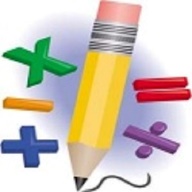 This assessment assesses students’ ability to:Use at least one strategy to efficiently solve addition and subtraction word problems.Find combinations of 2-digit numbers that equal 100.Write equations to represent combinations of 100.Add and subtract multiples of 10.Estimate sums of 2-digit numbers up to 100.Keep track of all parts of a word problem.Represent problems using a letter or symbol to represent the unknown.Identify the attributes of triangles. Identify the attributes of quadrilaterals.Describe, define, and sort quadrilaterals.Measure and record the perimeter of polygons.Find the perimeter of an irregular polygon.Compare and order shapes based on perimeters.Common Core Standards:This assessment addresses each of the following Common Core Standards (standards in red are major work standards for your grade level):Assessment Administration:This assessment is separated into calculator inactive (questions 1-9) and calculator active (questions 10-18) sections.  Students should not use a calculator for the calculator inactive questions.  Once students have complete the calculator inactive section, please clip or collect the calculator inactive section, and provide the student with a calculator to complete the calculator active section of this assessment.  If students are entering answers on a bubble sheet, please make sure students have completed the calculator inactive section of the bubble sheet before collecting this portion of the assessment.  Data Driven Instruction:This assessment is one data point and should be used with data gathered from multiple sources to make an informed decision about student misconceptions and mastery. 3rd Grade Quarter 1 Assessment – Scoring GuideStudent Name: ________________________   Date: _________3rd Grade Quarter 1 AssessmentDirections: Calculator Inactive: #1-9You may NOT use a calculator for this section of the test.Calculator Active: #10-18You may use a calculator for this section of the test, but you should not go back to the previous section of the test.Solve each problem and show your work.  _________________________________________________________________________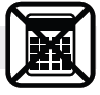 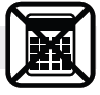 1.  Jennifer read 78 pages last week.  She read 45 pages less than her friend Shannon.  How many pages did Shannon read last week?A   33						B   43C   113						D   1232.  Erik has 47 baseball cards.  He is putting them in a book that holds 113 baseball cards.  How many more baseball cards does he need to fill his book?A   66						B   76C   134						D   160     3.   Aditya went to Sticker Station where stickers are sold in sheets of one hundred, strips of ten, and single stickers.  Aditya bought 3 sheets of flower stickers. Aditya bought 14 strips of flower stickers. Aditya bought 46 single flower stickers.How many stickers did Aditya buy in all at Sticker Station?   A   350						B   360C   446						D   486 4.  What is the value of G in this equation?			85 = G – 16A   69							B   91C   101							D  111   5.  Mr. Chen’s class had a box with many extra pencils at the beginning of the year.They used 27 of the extra pencils in August.They used 67 of the extra pencils in September.  Now there are 16 pencils left in the box.How many pencils did the class have at the beginning of the year?A   110						B   94C   88						D   786.  Ms. Palermo has a goal to read 120 pages this week.She read 39 pages on Monday.She read 18 pages on Tuesday. How many more pages does she have left to make her goal? A   57						B   63C   73						D   777.  Brianna built a tower that was 74 blocks tall. Her brother put more blocks on until the tower was 132 blocks tall.  How many blocks did Brianna’s brother add to the tower?A   58						B   62C   106						D   2068.  Nancy’s garden has 4 sides.The distance around the garden is 149 feet.Three sides of her garden measure 42 feet, 48 feet, and 23 feet.How long is the fourth side of the garden?A   262						B   113C   103						D   369.  Dimitri drew the following shapes on his page: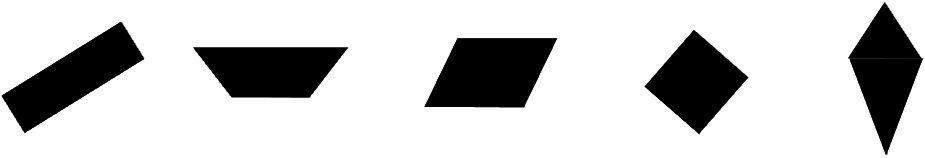 What title could he use to describe all of the shapes?A   trapezoids					B   rectanglesC  parallelograms				D   quadrilaterals	Student Name: ____________________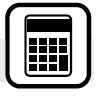 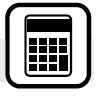 Calculator Active:  You may use a calculator on this part of the test.            10.  Susan was told to draw a quadrilateral with exactly two pairs of opposite sides that will never meet or cross.  Which shape could Susan draw?A							B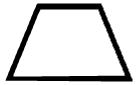 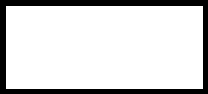 C							D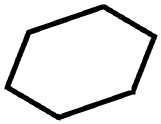 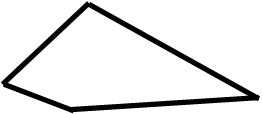 11.   Aiden’s backyard has a perimeter of 54 yards. One side is 20 yards long.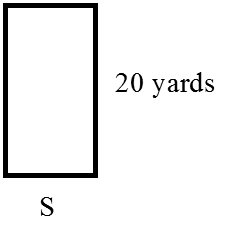 How long is side “s”?A   4 yards					B    7 yardsC   14 yards					D   34 yards12.  Andrew sorted the following shapes using a rule. What name could Andrew give to all the shapes that fit his rule?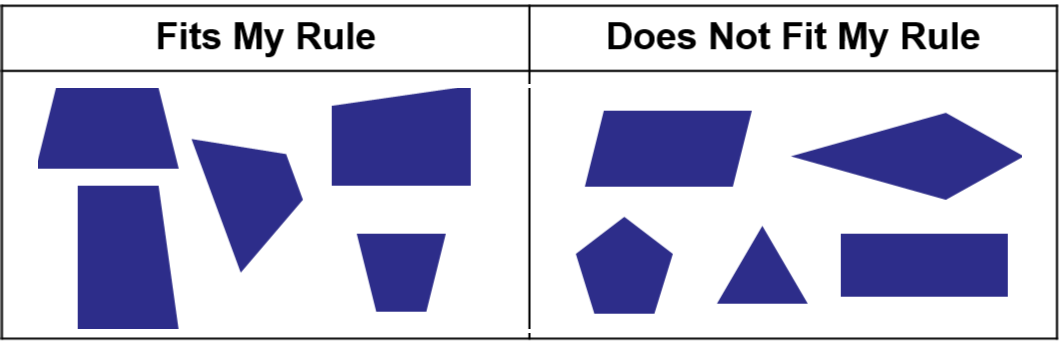 A   trapezoids					B   parallelogramsC   pentagons					D   triangles13.  The polygon below is made of two hexagons. The length of each side of each hexagon is 5 cm. 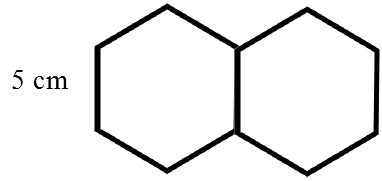 What is the perimeter of the polygon?A   30 cm					B   40 cmC   50 cm					D   60 cm14.  What is the value of the b in this equation?40  +  b =  47 + 39A   126					B  86C   46						D   715.  Louis put a box of snap cubes into groups of ten.  He made 13 groups of ten and had 5 snap cubes leftover.  Louis decided to put his snap cubes in groups of one hundred instead.  How many groups of one hundred can he make?  How many will be leftover?A    1 group of 100, 5 leftoverB    1 group of 100, 35 leftoverC    4 groups of 100, 5 leftoverD    4 groups of 100, 35 leftover16.  Four office stores compared the number of pencils they had in stock.Which store had the least number of pencils?A   Office Mania					B    Pencils PlusC   Discount Office Supply			D   School & Office Store17.  Look at the two figures below.  Which of the following describes an  attribute that the two figures have in common?A  Both figures have one pair of opposite sides that will never meet or cross.B  Both figures have at least one square corner.C  Both figures have equal sides.D  Both figures have exactly three sides.18.  Which of the following shows two figures with the same perimeter?A                                                                  B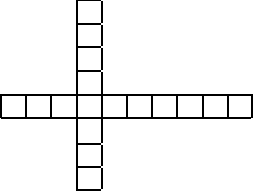 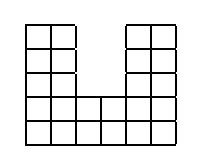 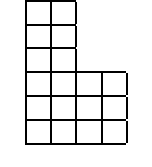 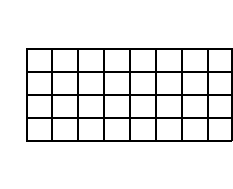 C                                                                  D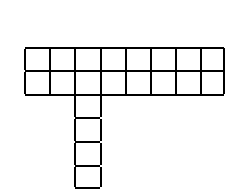 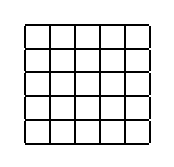 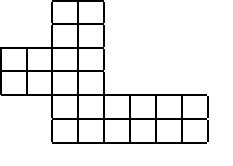 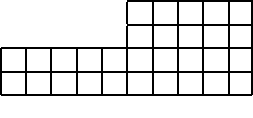 QuestionStandardAnswer13.NBT.2D23.NBT.2A33.NBT.2D43.OA.8C53.OA.8A63.OA.8B73.NBT.2A83.MD.8D93.G.1D103.G.1B113.MD.8B123.G.1A133.MD.8C143.OA.8C153.NBT.2B163.NBT.2C173.G.1B183.MD.8DStoreBoxes of 100 PencilsPacks of 10 PencilsSingle PencilsOffice Mania0149Pencils Plus164Discount Office Supply137School & Office Store0172